Znak sprawy: B.271.8.2017 Załącznik nr 6a do SIWZDOŚWIDCZENIE KIEROWNIKA BUDOWY do punktacjipowtórzyć tabelę w razie koniecznościOświadczam, że posiadam aktualne (przynależność do izby i polisa OC) uprawnienia nr  …………………………………………………………………………………………………………………………………………………………w specjalności ……………………………………………………………………………………………………………………………………………………………….. *Data i podpis ………………………………………………………………….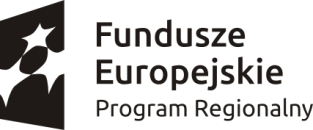 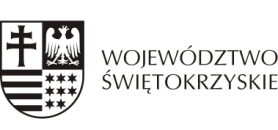 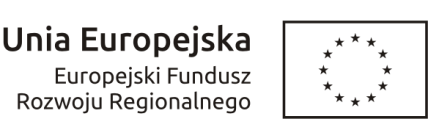 Zadania zrealizowane jako kierownik budowy robót sanitarnych :                                Nazwa zamawiającego, Nazwa zadania, Zakres rzeczowy, Termin realizacji, Wartość zrealizowanego zadania.Imię i nazwiskoDane dotyczące kwalifikacji, doświadczenia, wykształcenia- Nr uprawnień